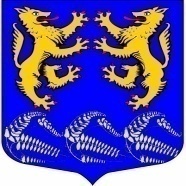 Муниципальное образование	«ЛЕСКОЛОВСКОЕ СЕЛЬСКОЕ ПОСЕЛЕНИЕ»Всеволожского муниципального района Ленинградской областиАДМИНИСТРАЦИЯП О С Т А Н О В Л Е Н И Е30.09. 2019 года                 		      		                                      № 351Руководствуясь Федеральным законом от 06 октября 2003 года № 131-ФЗ «Об общих принципах организации местного самоуправления в Российской Федерации», Федеральным законом от 24 июня 1998 года № 89-ФЗ «Об отходах производства и потребления», постановлением Правительства РФ от 31 августа 2018 года № 1039 «Об утверждении правил обустройства мест (площадок) накопления твердых коммунальных отходов и ведения их реестра», Уставом муниципального образования «Лесколовское сельское поселение» Всеволожского муниципального района Ленинградской области, администрация муниципального образования «Лесколовское сельское поселение» ПОСТАНОВЛЯЕТ:Утвердить реестр мест (площадок) накопления твердых коммунальных отходов муниципального образования «Лесколовское сельское поселение» Всеволожского муниципального района Ленинградской области, в соответствии с Приложением.Опубликовать постановление в газете «Лесколовские вести» и разместить на официальном сайте МО «Лесколовское сельское поселение».Постановление вступает в силу с момента опубликования.Контроль исполнения настоящего постановления оставляю за собой  И.о. главы администрации                                                                       А.А. СазоновУТВЕРЖДЕНпостановлением администрациимуниципального образованияЛесколовское сельское поселение МОот 30.09. 2019 года № 351(Приложение)Реестр мест (площадок) накопления твердых коммунальных отходов муниципального образования «Лесколовское сельское поселение» Всеволожского муниципального района Ленинградской областип/пДанные о нахождении мест накопления ТКОДанные о нахождении мест накопления ТКО	Данные о технических характеристиках мест накопления ТКО	Данные о технических характеристиках мест накопления ТКО	Данные о технических характеристиках мест накопления ТКО	Данные о технических характеристиках мест накопления ТКОДанные о собственниках мест накопления ТКО Данные о собственниках мест накопления ТКО Данные о собственниках мест накопления ТКО Данные об источниках образования ТКОп/пАдрес Географические координатыТип покрытияПлощадь, м2Количество контейнеровОбъем, м3наименованиеОГРН/ИННадрес1Дер. Лесколово, ул. Красноборская, д. 460,270980 30,459329бетонная плита1828Администрация МО «Лесколовское сельское поселение»1064703001043/4703083760ЛО, Всеволожский р-н, дер. Верхние Осельки, ул. Ленинградская, д. 32МКД: ул. Красноборская, частный сектор2Дер. Лесколово, ул. Красноборская, д. 1660,274042 30,466139бетонная плита4038Администрация МО «Лесколовское сельское поселение»1064703001043/4703083760ЛО, Всеволожский р-н, дер. Верхние Осельки, ул. Ленинградская, д. 32МКД: ул. Красноборская, частный сектор3Дер. Лесколово, ул. Зеленая, д. 8060,273989 30,459195бетонная плита3628Администрация МО «Лесколовское сельское поселение»1064703001043/4703083760ЛО, Всеволожский р-н, дер. Верхние Осельки, ул. Ленинградская, д. 32МКД: ул. Красноборская, ул. Зеленая4Пос. ст. Пери, д.560,246660 30,461483бетонная плита1814Администрация МО «Лесколовское сельское поселение»1064703001043/4703083760ЛО, Всеволожский р-н, дер. Верхние Осельки, ул. Ленинградская, д. 32МКД  ст. Пери5Пос. Осельки, около д. 10860,633312 30,140014бетонная плита4028Администрация МО «Лесколовское сельское поселение»1064703001043/4703083760ЛО, Всеволожский р-н, дер. Верхние Осельки, ул. Ленинградская, д. 32МКД пос. Осельки6Пос. Осельки, около д. 160,233820 30,435111бетонная плита1816МКД пос. Осельки